Положение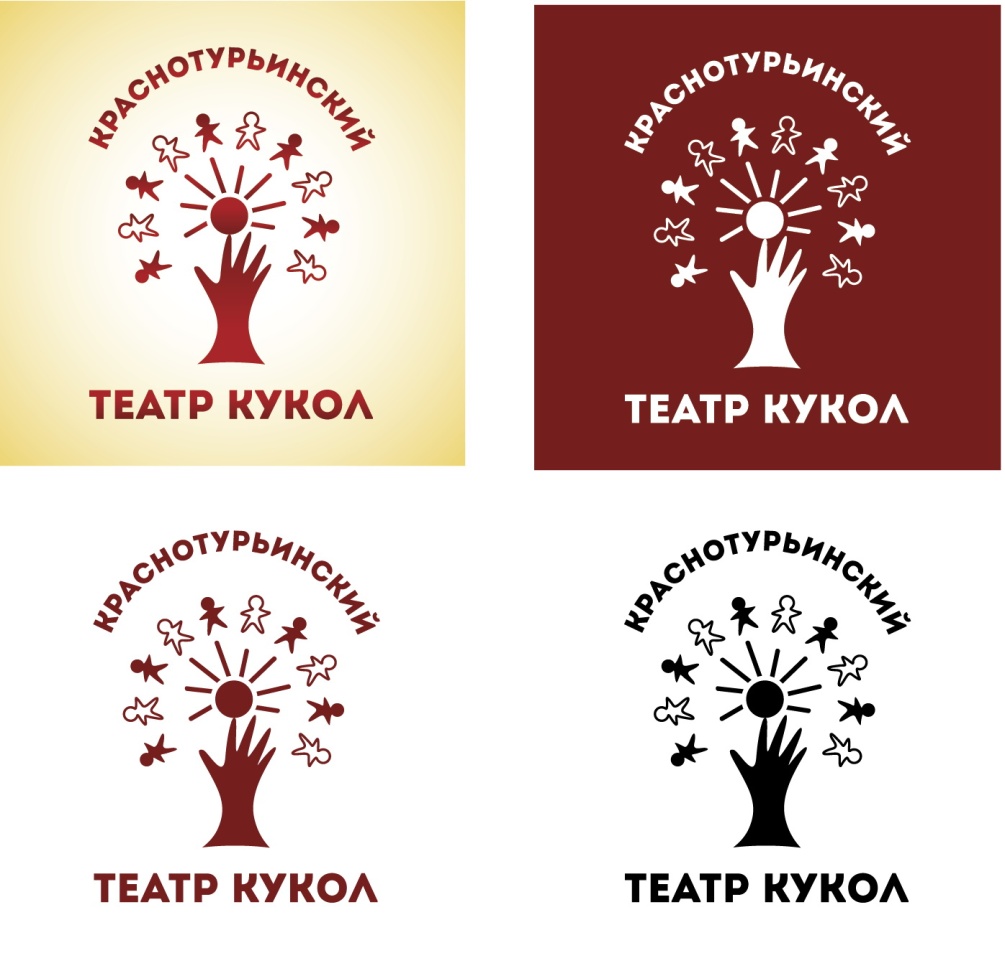 о проведении конкурса  детских творческих работ     «Пасхальный сувенир»Пасха – самый светлый христианский праздник, наступающий в воскресенье. Светлое Христово Воскресение - главный праздник всех верующих, день, в который мы должны создать позитивную атмосферу добра, любви, прославления жизни. Люди поздравляют друг друга с праздником, обмениваются крашеными яйцами. С Пасхи начинались веселые развлечения, а дома пекли пасхальные куличи, раскрашивали яйца и готовили сувениры к празднику. Организатор конкурса: МАУК ГО Краснотурьинск «Краснотурьинский театр кукол»                                        Цель конкурса: раскрытие духовного смысла Пасхи через активизацию творческой, познавательной, интеллектуальной инициативы детей, вовлечение их в творческую деятельность.Задачи конкурса:1. Духовное просвещение, эстетическое, нравственное воспитание.2. Развитие творческих начал в душе ребенка, художественного воображения и фантазии.3. Формирование представлений о православных духовных традициях и праздниках; воспитание уважительного отношения к ним.Участники конкурсаВ конкурсе могут принять участие учащиеся  и воспитанники дошкольных и  образовательных учреждений, работники образовательных учреждений всех видов и типов, а также родители и другие желающие. Возраст участников от 4 лет. Сроки проведения конкурсаКонкурс проводится с 16 апреля по 24  апреля 2022 г. С 24 апреля и всю Пасхальную неделю  в фойе театра начинает работать выставка «ПАСХАЛЬНЫЙ СУВЕНИР»МАУК ГО Краснотурьинск «Краснотурьинский театр кукол формирует экспертную группу для оценки творческих работ, 24 апреля 2022 г. организует   мероприятие «ПАСХАЛЬНЫЕ ЗАБАВЫ»    с награждением  участников конкурса.Награждение участниковВ каждой номинации определяются победители и призеры.  Победители получают дипломы конкурса.Номинации1.  «Пасхальный подарок»Работа может быть  выполнена в любой технике из любых материалов. Что можно подарить на Пасху?Сувениры в форме цыплят, курочек и кроликовПасхальная композицияПодарки ручной работыСладостиПосуда для яиц – кокотницы и красивые подставки для пасхальных яицТекстильные изделияТакже приветствуются иные творческие формы2.  «Пасхальное яйцо» - оригинальное украшение пасхального яйца. Работа может быть  выполнена в любой технике из любых материалов (декорирование, яйцо-писанка, декупаж, квиллинг и др.). За основу взять варёное куриное яйцо.Все работы должны быть готовы к экспонированию и иметь этикетку.Размер этикетки 10*5 см. Название работы, Ф.И.участника, возраст, учреждение, руководитель Ф.И.О.Критерии оценки• соответствие предложенным условиям заданий и требованиям к оформлению;• возрастное соответствие работы;• позитивность и креативность конкурсной работы (новизна идеи, оригинальность).Работы принимаются до  22 апреля  2022 года по адресу: 624441, Свердловская обл., г. Краснотурьинск, ул. Ленина, 86а  Тел. 94321 добав. 210, 209, 208.СОГЛАСИЕна обработку персональных данных(для участников фестиваля-конкурса от 14 лет и старше) «___» __________ 20__г.Я,__________________________________________________________________________ (Ф.И.О)проживающий(ая) по адресу:________________________________________________,_____________________________________________________________________________тел.:_________________, адрес электронной почты:__________________________,настоящим даю свое согласие МАУК ГО Краснотурьинск «Краснотурьинский театр кукол», 624441, Свердловская область, г.Краснотурьинск, ул. Ленина, 86А:  на обработку моих персональных данных:-  Ф. И. О., пол; дата рождения; номер телефона и адрес электронной почты;  творческие достижения, номер класса (группы), наименование образовательного учреждения;  – результаты фотосъемки  и видеосъемки и размещение фото и видеоизображения на официальном сайте МАУК ГО Краснотурьинск «Краснотурьинский театр кукол» и официальной странице МАУК ГО Краснотурьинск «Краснотурьинский театр кукол» ВКонтакте, и подтверждаю, что, давая такое согласие, я действую добровольно и в своих интересах.Согласие дается мною для использования в целях участия в  городском конкурсе «Пасхальный сувенир».Настоящее согласие предоставляется на осуществление любых действий (без ограничения) в отношении моих персональных данных, которые необходимы или желаемы для достижения указанных выше целей, а именно: сбор, систематизацию, накопление, хранение, уточнение (обновление, изменение), использование, распространение (в том числе передача), обезличивание, блокирование, уничтожение, трансграничную передачу персональных данных, а также осуществление любых иных действий с  учетом федерального законодательства.Данное согласие действует с момента его подписания. Данное Согласие может быть отозвано в любой момент по моему письменному заявлению. Я подтверждаю, что, давая настоящее согласие, я действую по своей воле. Мне разъяснено, что отзыв настоящего согласия может затруднить или сделать невозможным возобновление обработки персональных данных и их подтверждение. _______________________             /_______________________/
            (подпись лица, давшего согласие)                        (расшифровка подписи)            Примечание: Согласие на обработку персональных данных детей в  возрасте до 14 лет предоставляется родителем (законным представителем) ребенка.СОГЛАСИЕ РОДИТЕЛЯ (ЗАКОННОГО ПРЕДСТАВИТЕЛЯ) НА ОБРАБОТКУ ПЕРСОНАЛЬНЫХ ДАННЫХ НЕСОВЕРШЕННОЛЕТНЕГО Я, ___________________________________________________________________________ (ФИО), проживающий по адресу: ____________________________________________________________,тел.:_________________, адрес электронной почты:__________________________, являюсь законным представителем несовершеннолетнего ______________________________________________________ (ФИО) на основании ст. 64 п. 1 Семейного кодекса РФ1 . Настоящим даю свое согласие  МАУК ГО Краснотурьинск «Краснотурьинский театр кукол», 624441, Свердловская область, г.Краснотурьинск, ул. Ленина, 86А на обработку    персональных данных моего несовершеннолетнего ребенка (подопечного) ____________________________________________________, относящихся исключительно к перечисленным ниже категориям персональных данных: -  Ф. И. О., пол; дата рождения;  адрес проживания/пребывания ребенка; творческие достижения ребенка, номер класса (группы), наименование образовательного учреждения;  – результаты фотосъемки  и видеосъемки и размещение фото и видеоизображения на официальном сайте МАУК ГО Краснотурьинск «Краснотурьинский театр кукол» и официальной странице МАУК ГО Краснотурьинск «Краснотурьинский театр кукол» ВКонтакте, а также моих персональных данных, а именно: – Ф. И. О., адрес проживания, телефон, адрес электронной почты.Я даю согласие на использование персональных данных моего несовершеннолетнего ребенка (подопечного) исключительно в следующих целях: участие в городском конкурсе «Пасхальный сувенир.Настоящее согласие предоставляется на осуществление МАУК ГО Краснотурьинск «Краснотурьинский театр кукол» следующих действий в отношении персональных данных моего несовершеннолетнего ребенка (подопечного): сбор, систематизация, накопление, хранение, уточнение (обновление, изменение), использование (только в указанных выше целях), обезличивание, блокирование (не включает возможность ограничения моего доступа к персональным данным ребенка), а также осуществление любых иных действий, предусмотренных действующим законодательством Российской Федерации. Обработка персональных данных должна осуществляться с соблюдением требований, установленных законодательством Российской Федерации, и только для целей, указанных выше. Данное Согласие может быть отозвано в любой момент по моему письменному заявлению. Мне разъяснено, что отзыв настоящего согласия может затруднить или сделать невозможным возобновление обработки персональных данных и их подтверждение. Я подтверждаю, что, давая настоящее согласие, я действую по своей воле и в интересах моего несовершеннолетнего ребенка (подопечного), законным представителем которого я являюсь. Дата: ____._____._________ г. Подпись: ______________(___________________________)